Domain & RangeInterceptsIntervals of Increase/DecreaseRelative Maximum/MinimumAbsolute Maximum/MinimumEven/Odd/Neither FunctionsEnd Behavior:Describes what f(x) does if you could follow the graph FOREVER!*If the arrow points up, use ∞.*If the arrow points down, use - ∞. Examples: Describe the characteristics for the function given by the graph below.Domain = all of the x-values that can go INTO the function. How wide does the graph spread?Range = all of the y-values you can get OUT of the function. Use the y-coordinate from the absolute minimum/maximum value to help you determine the range. x-intercept = the point (x, 0). You can find the value of x by plugging in zero for y and solving. The x-coordinate from the x-intercept is the REAL ZERO of the polynomial.y-intercept - the point (0, y). You can find the value of y by plugging in zero for x and solving.If the characteristic does not exists, write N/A.If the characteristic does not exists, write N/A.Intervals of Increase - the x-values of the graph where it goes UP from left to right.Intervals of Decrease - the x-values of the graph where it goes DOWN from left to right.Join multiple intervals with a "u,” where “u” stands for Union.If the characteristic does not exists, write N/A.Join multiple intervals with a "u,” where “u” stands for Union.If the characteristic does not exists, write N/A.Relative Maximum - the highest point on a turn.Relative Minimum - the lowest point on a turn.If the characteristic does not exists, write N/A.If the characteristic does not exists, write N/A.Absolute Maximum - the highest point of all the points on the graph.Absolute Minimum - the lowest point of all the points on the graph.If the characteristic does not exists, write N/A.If the characteristic does not exists, write N/A.Even Functions = have symmetry about the y-axis. [If you folded the graph along the y-axis, the left side and right side would overlap.]Odd Function = have symmetry about the origin. [If you folded the graph along the x & y-axis, the graph would overlap itself.]Neither = if a function is neither even or odd.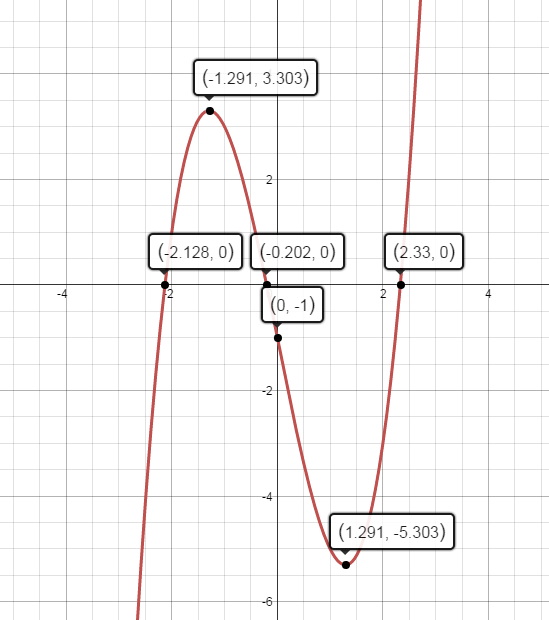 Domain: __________Range: __________x-intercept: _______________zeros: ___________y-intercept: _______Intervals of Increase: _______________Intervals of Decrease: _______________Domain: __________Range: __________x-intercept: _______________zeros: ___________y-intercept: _______Intervals of Increase: _______________Intervals of Decrease: _______________Relative Maximum: _______________Relative Minimum: _______________Absolute Maximum: ______________Absolute Minimum: _______________Even/Odd: _________________End Behavior: 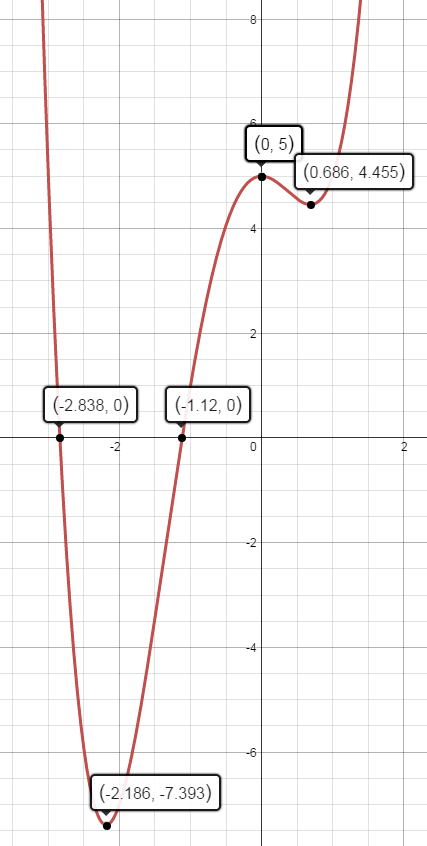 Domain: __________Range: __________x-intercept: _______________zeros: ___________y-intercept: _______Intervals of Increase: _______________Intervals of Decrease: _______________Domain: __________Range: __________x-intercept: _______________zeros: ___________y-intercept: _______Intervals of Increase: _______________Intervals of Decrease: _______________Relative Maximum: _______________Relative Minimum: _______________Absolute Maximum: ______________Absolute Minimum: _______________Even/Odd: _________________End Behavior: 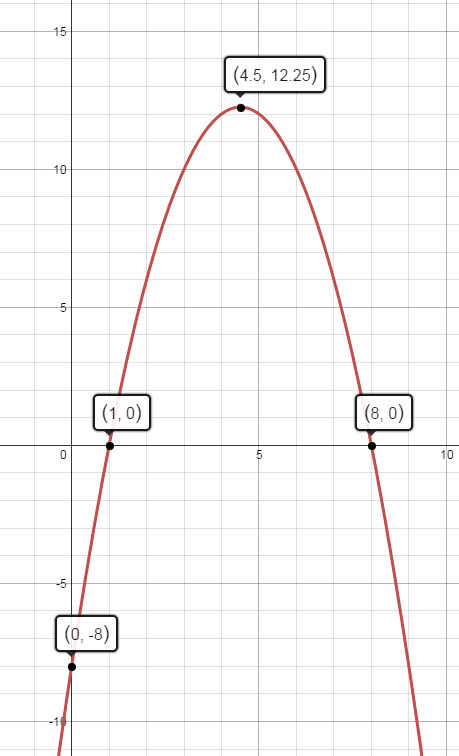 Domain: __________Range: __________x-intercept: _______________zeros: ___________y-intercept: _______Intervals of Increase: _______________Intervals of Decrease: _______________Relative Maximum: _______________Relative Minimum: _______________Absolute Maximum: ______________Absolute Minimum: _______________Even/Odd: _________________End Behavior: Relative Maximum: _______________Relative Minimum: _______________Absolute Maximum: ______________Absolute Minimum: _______________Even/Odd: _________________End Behavior: 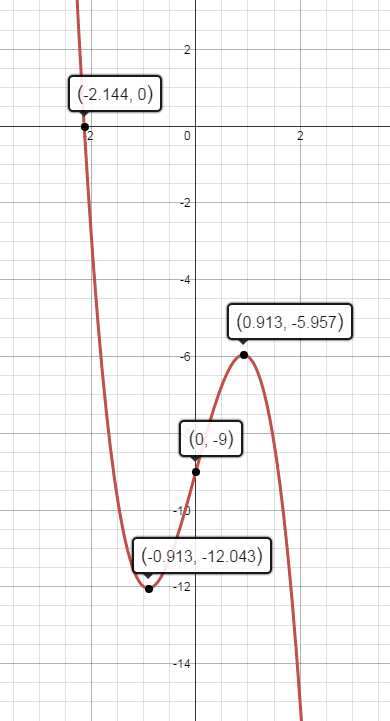 Domain: __________Range: __________x-intercept: _______________zeros: ___________y-intercept: _______Intervals of Increase: _______________Intervals of Decrease: _______________Relative Maximum: _______________Relative Minimum: _______________Absolute Maximum: ______________Absolute Minimum: _______________Even/Odd: _________________End Behavior: Relative Maximum: _______________Relative Minimum: _______________Absolute Maximum: ______________Absolute Minimum: _______________Even/Odd: _________________End Behavior: 